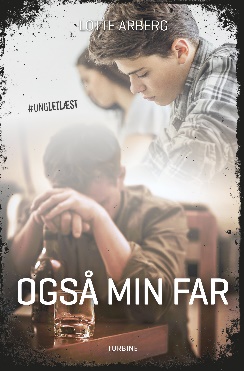 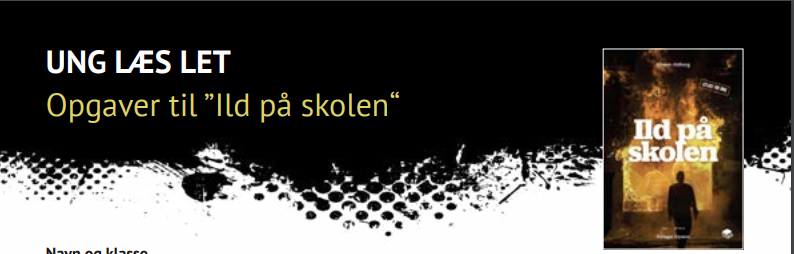 Kære elevOm serienSerien er skrevet til og om unge. Der er emner, som unge ofte møder på en eller anden måde. Det kan være ting som angst, ensomhed, glæde eller vrede. Der er også bøger om venner, stoffer, fester og meget andet. Serien er let at læse. Men der er også meget at tænke over.Om opgaverne til bogenOpgaverne er delt ind i, før, under og efter du læser. Det er en god idé at læse opgaverne igennem nu. Så kan du tænke over dem, før du læser. Der er få opgaver til ”Mens du læser”. Det er bedst at opleve bogen sådan. Uden at skulle stoppe op.Nogle opgaver er der svar på i bogen. Andre spørger til dine tanker. I andre opgaver skal du skabe noget. Det kan være tekst, lyd, fotos. Du kan arbejde alene eller i par. Nogle gange skal du nævne noget fra bogen. Så skal du huske at skrive siden i parentes. Fx ”Alf går i en ny 9. klasse (s. 7)”. Du kan skrive direkte i opgaverne.Før du læser A:	Se på bogens forside.	- Hvad får billedet dig til at tænke, at bogen kan handle om?	- Hvad får glasset dig til at tænke?	- Hvad får titlen dig til at tænke?B:	Læs teksten på bagsiden af bogen.	- Hvordan kan teksten hænge sammen med bogens forside?Mens du læserA:	Læs side 7.	Slå fx op på nettet.	- Hvad er AA?B:	Læs til og med side 19.	- Hvad ved du indtil videre om Kian?	- Hvad ved du indtil videre om Hamsa?	- Hvad ved du indtil videre om Emma?	Forestil dig, at Kian gik ud til Emma på side 19.	- Hvad tror du, hun ville have sagt til ham?C:	Læs til og med side 33.	- Hvad er Toms budskab til klassen?	- Hvad får Toms oplæg Emma til at forstå?D:	Læs til og med side 40.	- Hvad har ændret sig mellem Kian og Emma?	- Hvad tror du, Kians plan går ud på?E:	Læs til og med side 52.	- Hvad er det for en fejl, Lone indser (side 41)?	- Hvad tror du, Kians mor har sagt til hans far (side 42)?	- Hvem er det, der gisper (side 43)? Og hvorfor?	- Hvordan går det med produktet?F:	Læs side 53-54.Forklar, hvad det går ud på.Når du har læstResuméA:	Slå op på side 5-6 i bogen.	Du kan se en liste med kapitler.	Se på listen for at huske, hvad der sker i bogen.	- Indtal et mundtligt resumé af bogen.	Brug fx WeVideo på Skoletube til at optage.	- Indsæt et link til dit resumé som svar på opgaven.MiljøB:	Et hjem med alkohol.	Læs bogen igen.	Hold øje med, hvad Kian og Emma fortæller om et liv med alkohol.	- Skriv i dette skema, mens du læser:C:	Se på dine noter i skemaet.	- Hvordan lever Kians far?	- Hvordan lever Emmas far?	- Hvad har Kian og Emma til fælles?	- Hvad er forskelligt i deres liv?SprogD:	Kians sprog.	Læs side 9 og 15 igen.	- Hvad mener Kian med, at han bruger knoerne i stedet for ordene (side 9)?	- Hvorfor siger Kian ikke til Lone, at han søger efter viden på mobilen (side 15)?	Læs side 27 og 35 igen.	- Hvad mener Kian med, at han er som en flod af ord (side 27)?	- Hvad ændrer sig for Kian i skolen (side 35)?E:	Emmas sprog.	Læs side 11 og 17-18 igen.	- Hvad fortæller det om Emmas sprog, at hun taster løs og altid får 12?	- Hvad mener Kian med, at Emma ser ud som en nervøs hest?	- Hvad mener Hamsa, da han kalder Emma for Frøken Frost?	Læs side 29 igen.	- Hvad mener Kian med ordet ”Smak”?	- Hvad viser ordet ”Smak”, at Emma kan med sit sprog?	Læs side 24 igen.	- Hvad mener Kian med, at Emma altid er i kontrol og taler højest?	- Hvordan ændrer Emma sig efter Toms oplæg?	Find selv to-tre sider i bogen:	- Hvor kan man læse, at Emma ændrer sig?F:	Modsætninger	- Hvordan kan man opfatte Kian og Emma som to modsætninger?	Læs side 33 igen.	- Hvorfor hedder kapitlet ”Grin eller græd”?G:	Besjæling	Læs side 31 igen.	- Hvad er det for en sygdom, Tom taler om?	- Hvorfor bruger han ordet ’sygdom’?	Tom giver sygdommen en slags sjæl.	Som om den kan tænke eller føle som et menneske.	Det hedder besjæling.	Der står: ”Den er kold over for, om den får øl eller dyr vin.”	- Hvad mener Tom?	- Hvad betyder det for Kian?H:	Produktet som symbol.	Læs side 43-49 igen.	- Hvilken rolle har Hamsa?	- Hvilken rolle har Kian?	- Hvilken rolle har Emma?	- Hvorfor hedder to af kapitlerne ”Vrede” og ”Dygtige”?	- Hvad skal skemaet bruges til (side 49)?	- Hvad er produktet symbol på?BudskabI:	Kian og Emma.	Læs side 51-52 igen.	- Hvad mener Kian med: ”Vi lærer jo at holde kæft” (side 51)?	- Hvorfor siger Kian: ”Det er den sejeste uge 40 ever”?	- Hvad er det, de har lært?	- Hvad vil bogens forfatter gerne sige, tror du?J:	Læseren	På side 53-54 er en særlig tekst til læseren.	- Hvad vil forfatteren gerne sige med sådan en tekst?	- Hvem tror du, forfatteren gerne vil skrive bogen til?	- Mener du, at forfatteren lykkes med sit budskab? Begrund dit svar.4. Ud fra tekstenA:	Slutning.	Til slut ved Kian ikke, hvad der vil ske (side 52).	Forestil dig, at Kian og Emma sms’er sammen den aften.	- Skriv deres sms’er.	Brug fx denne app: https://textingstory.com/.B:	Viden.	I bogen er der info om at leve med for meget alkohol.	Fx på side 7, 31 og 39.	Men bogen er fiktion.	Så du kan ikke være sikker på, om den info er til at stole på.	- Søg på nettet.	- Undersøg, om du kan stole på bogens info.	- Tænk også på, om du kan stole på den info, du finder på nettet.	- Skriv noter imens.5. ProduktionDigitaltA:	Lav en folder.	Slå op på side 53-54 i bogen.	- Vælg et site, hvor man kan få hjælp.	Du skal lave en folder om sitet.	Din folder skal indeholde info til unge, der har brug for hjælp.	- Gå på nettet, og find sitet.	- Find ud af, hvad man kan få hjælp til.	- Find ud af, hvad man skal gøre for at få hjælp.	- Find på tekst og billeder til din folder.	Brug fx Canva eller en skabelon i Word til at layoute din folder.SkriftligtB:	Skriv et digt.	Lad dig inspirere af Toms fortælling side 21-24, og skriv den om til et digt.- Der skal være en jeg-fortæller.- Du skal bruge en indre synsvinkel.Som inspiration til indholdet kan du fx også læse Blackout af Jan Sonnergaard.Den kan din lærer evt. finde til dig.Kians liv med alkoholSidetalEmmas liv med alkoholSidetalFar drikker, han er en gammel sut, Kian gider ikke tale om ham9